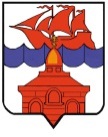                                                   РОССИЙСКАЯ ФЕДЕРАЦИЯКРАСНОЯРСКИЙ КРАЙТАЙМЫРСКИЙ ДОЛГАНО-НЕНЕЦКИЙ МУНИЦИПАЛЬНЫЙ РАЙОНАДМИНИСТРАЦИЯ СЕЛЬСКОГО ПОСЕЛЕНИЯ ХАТАНГАПОСТАНОВЛЕНИЕ  28.07.2016 г.                                                                                                              № 109 -  ПО создании комиссии по подготовкепомещений избирательных участков к выборамВ целях подготовки помещений для работы избирательных комиссий в период проведения выборов депутатов Государственной Думы Федерального Собрания Российской Федерации седьмого созыва, выборов депутатов Законодательного Собрания Красноярского края третьего созыва, выборов депутатов Хатангского сельского Совета депутатов четвертого созыва, ПОСТАНОВЛЯЮ:Утвердить перечень помещений для предоставления участковым избирательным комиссиям в период избирательной кампании 2016 года (приложение № 1).Создать комиссию по подготовке помещений избирательных участков в составе согласно приложению № 2.Комиссии в срок до 12.08.2016 г.:	3.1. 	провести комиссионные проверки отобранных помещений на предмет их пригодности для работы избирательных комиссий;  	3.2. 	предоставить план подготовки помещений к эксплуатации в избирательный период с указанием сроков устранения выявленных недостатков.Комиссии в срок до 01.09.2016 г. провести повторные комиссионные проверки учетом устранения замечаний.Контроль за исполнением настоящего постановления возложить на  Майнагашева А.С., начальника Отдела культуры, молодежной политики и спорта.Глава сельского поселения Хатанга						А.В. КулешовПриложение №1к Постановлению администрации сельского поселения Хатанга от 28.07.2016 г.  № 109 – ППеречень помещений для предоставления участковым избирательным комиссиям в период избирательной кампании 2016 годаУчасток № 2223 – Сельский дом культуры п. Катырык муниципального бюджетного учреждения культуры «Хатангский культурно-досуговый комплекс», п. Катырык;Участок № 2224 - Таймырское муниципальное казенное дошкольное образовательное учреждение  «Хетский детский сад», п. Хета;Участок № 2225 - Сельский дом культуры п. Новая муниципального бюджетного учреждения культуры «Хатангский культурно-досуговый комплекс», п. Новая;Участок № 2227 - Сельский дом культуры п. Кресты муниципального бюджетного учреждения культуры «Хатангский культурно-досуговый комплекс», п. Кресты;Участок № 2228 - Дом культуры с. Хатанга муниципального бюджетного учреждения культуры «Хатангский культурно-досуговый комплекс», с. Хатанга;Участок № 2229 - Сельский дом культуры п. Жданиха муниципального бюджетного учреждения культуры «Хатангский культурно-досуговый комплекс», п. Жданиха;Участок № 2230 - Сельский дом культуры п. Попигай муниципального бюджетного учреждения культуры «Хатангский культурно-досуговый комплекс», п. Попигай;Участок № 2231 - Сельский дом культуры п. Новорыбная муниципального бюджетного учреждения культуры «Хатангский культурно-досуговый комплекс», п. Новорыбная;Участок № 2232 - Сельский дом культуры п. Сындасско муниципального бюджетного учреждения культуры «Хатангский культурно-досуговый комплекс», п. Сындасско.Приложение № 2к постановлению администрации    сельского поселения Хатангаот 28.07.2016 г.  № 109  – ПСОСТАВкомиссии по подготовке помещений избирательных участков сельского поселения ХатангаМайнагашев АлександрСергеевичНачальник Отдела культуры, молодежной политики и спорта администрации сельского поселения Хатанга, председатель комиссииЧлены комиссии:Аджавенко Ирина ЛеонидовнаНачальник ЖЭУ ООО «УК«ЭнергобытСервис»   Степанов Александр АнатольевичСтарший инспектор ОНД Хатангского района ОНД ТДНМР по пожарному надзору Красноярского краяТимшин Андрей АлексеевичВрио Начальника ПЧ -136 ФГКУ «31 отряд ФПС по Красноярскому краю» (31 отряд федеральной  противопожарной службы  по Красноярскому краю)Никуличев Иван АлександровичВрио Начальника Отделения полиции Отдела МВД РФ по Таймырско-Долгано Ненецкому муниципальному районуПюрбеева Эльза ШевляевнаНачальник Территориального отдела п.Катырык администрации сельского поселения Хатанга Чуприна АвгустаПавловна Начальник Территориального отдела п.Хета администрации сельского поселения Хатанга Бегин Максим СергеевичНачальник Территориального отдела п.Новая администрации сельского поселения Хатанга Черепанова ВераИвановнаНачальник Территориального отдела п.Жданиха администрации сельского поселения Хатанга Кудряков АлексейНиколаевич И.о. начальника Территориального отдела п.Новорыбная администрации сельского поселения Хатанга Чуприна Варвара Николаевна Начальник Территориального отдела п.Попигай администрации сельского поселения Хатанга Поротова Нина Николевна Начальник Территориального отдела п.Сындасско администрации сельского поселения Хатанга 